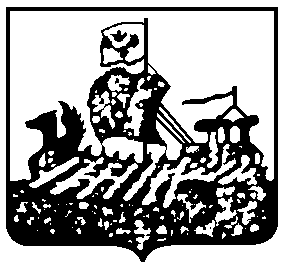 ДЕПАРТАМЕНТ ГОСУДАРСТВЕННОГО РЕГУЛИРОВАНИЯ                                  ЦЕН  И ТАРИФОВ КОСТРОМСКОЙ ОБЛАСТИ ПРОТОКОЛзаседания правления департаментагосударственного регулированияцен и тарифов Костромской областиот «26» декабря 2014 года	                                                                                       № 88г. Кострома УТВЕРЖДАЮДиректор департамента государственного регулирования  цен и тарифов Костромской области______________И.Ю. СолдатоваПрисутствовали члены Правления:Приглашенные:Вопрос 1: «Об утверждении повестки заседания правления департамента государственного регулирования цен и тарифов Костромской области (далее - ДГРЦ и Т КО)».СЛУШАЛИ:Секретаря правления Потапову Е.С. по рассматриваемым вопросам правления.  Все члены правления, принимавшие участие в рассмотрении повестки поддержали единогласно. Солдатова И.Ю. – Принять повестку. РЕШИЛИ:1. Принять повестку заседания правления ДГРЦ и Т КО.Вопрос №2: «Об установлении сбытовых надбавок ОАО «Оборонэнергосбыт» на территории Костромской области на 2015 год».СЛУШАЛИ:Уполномоченного по делу Осипову Л.В., сообщившего по рассматриваемому вопросу следующее. ОАО «Оборонэнергосбыт» на территории Костромской области представило в департамент государственного регулирования цен и тарифов Костромской области  (далее – Департамент) заявление на установление сбытовых надбавок на 2015 год  (от 28.04.2014 г.                 вх.  № О-683).В рамках полномочий, возложенных постановлением администрации Костромской области от 31.07.2012 года № 313-а «О департаменте государственного регулирования цен и тарифов Костромской области», департаментом принято решение об открытии дела по установлению сбытовых надбавок ОАО «Оборонэнергосбыт» на 2015 год  (приказ департамента от № 183 от 14.05.2014 г.).Расчет сбытовых надбавок выполнен в соответствии с требованиями и нормами  Федерального закона от 26 марта 2003 года № 35-ФЗ «Об электроэнергетике», постановления Правительства Российской Федерации от  29 декабря  2011 года № 1178 «О ценообразовании в области регулируемых цен (тарифов) в электроэнергетике», приказом Федеральной службы по тарифам от 30 октября 2012 года  № 703-э «Об утверждении методических указаний по расчёту сбытовых надбавок гарантирующих поставщиков и размера доходности продаж гарантирующих поставщиков».Основные показатели деятельности регулируемой организации на расчетный период регулирования 2015 год (объем необходимой валовой выручки и основные статьи расходов):рублейБазой для расчета сбытовых надбавок на 2015 год является  фактические показатели работы за 2013 год и плановые (утвержденные) показатели в предыдущем периоде регулирования 2014 г.Расчет тарифов  производился с применением метода индексации в соответствии с основными параметрами прогноза социально-экономического развития Российской Федерации на 2015 год и на плановый период 2016 и 2017 годов (сентябрь 2014 года), доведенного Министерством экономического развития РФ. Для определения расходов по статьям затрат использовался показатель  инфляции (индексы) на 2015 год  в размере 1,067 (к утвержденным показателям в предыдущем периоде регулирования, с учетом анализа фактических затрат за 2013 год).Расходы на оплату труда снижены от предложения ОАО «Оборонэнергосбыт» на      4 861,8 тыс. руб. в результате сокращения численности, отнесенного на регулируемый вид деятельности  на 4 человека. Предложенная численность ОАО «Оборонэнергосбыт» на территории Костромской области, по мнению департамента, завышена в рамках соотношения объема работы по осуществлению сбытовой деятельности.Прочие расходы скорректированы с учетом оптимизации расходов, необходимых для осуществления регулируемого вида деятельности, в рамках выполняемого объема работы.В результате необходимая валовая выручка, обеспечивающая компенсацию экономически обоснованных расходов на обслуживание всех групп потребителей принята департаментом в размере 3 755,73 тыс. руб., снижена от предложения                                                ОАО «Оборонэнергосбыт»   на 9 405,76 тыс. руб.Расчет сбытовых надбавок выполнен в соответствии с методическими указаниями по расчёту сбытовых надбавок гарантирующих поставщиков и размера доходности продаж гарантирующих поставщиков, утв. приказом Федеральной службы по тарифам от 30 октября 2012 года №703-э.Правлению предлагается к установлению следующие показатели по сбытовым надбавкам  ОАО «Оборонэнергосбыт» на 2015 год (без учета НДС):Особое мнение ОАО «Оборонэнергосбыт»:Отметили, что по фактическим показателям работы расходы складываются на предложенном уровне. Ознакомились с материалами и порядком формирования сбытовых надбавок департаментом, разногласий  нет.НП «Совет рынка» по данному вопросу голосует «против».Управление Федеральной антимонопольной службы по Костромской области воздержался при голосовании по данному вопросу.Все члены Правления, принимавшие участие в рассмотрении вопроса № 2 Повестки, предложение уполномоченного по делу Л.В.Осиповой поддержали единогласно.Солдатова И.Ю. – Принять предложение уполномоченного по делу.РЕШИЛИ:Установить сбытовые надбавки, уровни доходности продаж для группы «прочие потребители» и коэффициенты параметров деятельности гарантирующего поставщика                     ОАО «Оборонэнергосбыт» на 2015 год  в размере:Признать утратившим силу постановление департамента государственного регулирования цен и тарифов от 27 декабря 2013 года № 13/617 «Об установлении сбытовых надбавок гарантирующего поставщика   ОАО «Оборонэнергосбыт» и размера доходности продаж гарантирующего поставщика ОАО «Оборонэнергосбыт» на 2014 год и о признании утратившим силу постановления департамента государственного регулирования цен и тарифов Костромской области  от 28.12.2012  № 12/496» (с 1 января 2015 года).Раскрыть информацию по стандартам раскрытия в установленные сроки, в  соответствии с действующим законодательством.  Направить в ФСТ России информацию по тарифам для включения в реестр субъектов естественных монополий в соответствии с требованиями законодательства.Вопрос №3: «Об установлении сбытовых надбавок ОАО «Костромская сбытовая компания» на 2015 год».СЛУШАЛИ:Уполномоченного по делу Осипову Л.В., сообщившего по рассматриваемому вопросу следующее. ОАО «Костромская сбытовая компания» представило в департамент государственного регулирования цен и тарифов Костромской области  (далее – Департамент) заявление на установление сбытовых надбавок на 2015 год  от 30.04.2014г. вх. № О-810).В рамках полномочий, возложенных постановлением администрации Костромской области от 31.07.2012 года № 313-а «О департаменте государственного регулирования цен и тарифов Костромской области», департаментом принято решение об открытии дела по установлению сбытовых надбавок ОАО «Костромская сбытовая компания»  на 2015 год  (приказ департамента от № 186 от 14.05.2014 г.).Расчет сбытовых надбавок выполнен в соответствии с требованиями и нормами  Федерального закона от 26 марта 2003 года № 35-ФЗ «Об электроэнергетике», постановления Правительства Российской Федерации от  29 декабря  2011 года № 1178                                      «О ценообразовании в области регулируемых цен (тарифов) в электроэнергетике», приказом Федеральной службы по тарифам от 30 октября 2012 года  № 703-э «Об утверждении методических указаний по расчёту сбытовых надбавок гарантирующих поставщиков и размера доходности продаж гарантирующих поставщиков».Основные показатели деятельности регулируемой организации на расчетный период регулирования 2015 год (объем необходимой валовой выручки и основные статьи расходов):Базой для расчета сбытовых надбавок на 2015 год является  фактические показатели работы за 2013 год и плановые (утвержденные) показатели в предыдущем периоде регулирования 2014 г.Расчет тарифов  производился с применением метода индексации в соответствии с основными параметрами прогноза социально-экономического развития Российской Федерации на 2015 год и на плановый период 2016 и 2017 годов (сентябрь 2014 года), доведенного Министерством экономического развития РФ. Для определения расходов по статьям затрат использовался показатель  инфляции (индексы) на 2015 год  в размере 1,067 (к утвержденным показателям в предыдущем периоде регулирования и с учетом анализа фактических затрат за 2013 год).В результате необходимая валовая выручка, обеспечивающая компенсацию экономически обоснованных расходов на обслуживание всех групп потребителей принята департаментом в размере 420 019,66тыс. руб., снижена от предложения ОАО «Костромская сбытовая компания»  на 93 927, 86   тыс. руб.Объем отпуска электрической  энергии потребителям  определен в соответствии со сводным прогнозным балансом производства и поставок электрической энергии (мощности) в рамках Единой энергетической системы России по субъектам Российской Федерации, утвержденным приказом ФСТ России от 27 июня 2014 года № 170 - э/1 (с учетом изменений, внесенных приказом ФСТ России от 27.11.2014 г.  № 276 – э/1).Расчет сбытовых надбавок выполнен в соответствии с методическими указаниями по расчёту сбытовых надбавок гарантирующих поставщиков и размера доходности продаж гарантирующих поставщиков, утв. приказом Федеральной службы по тарифам от 30 октября 2012 года №703-э.Правлению предлагается к установлению следующие сбытовые надбавки, уровни доходности продаж для группы «прочие потребители» и коэффициенты параметров деятельности гарантирующего поставщика ОАО «Костромская сбытовая компания» на 2015 год:                                                                                                                             (без учета НДС)Особое мнение ОАО «Костромская сбытовая компания»:Разногласий нет, но отмечено.Нестабильная ситуация на финансовых рынках (изменение ключевой ставки Банка России) сказывается на необходимости повысить внимание к расходам на обслуживание кредитов, необходимых для поддержания достаточного размера оборотного капитала при просрочке платежей со стороны потребителей  по ожидаемым показателям, чтобы обеспечить гарантированную бесперебойную поставку электрической энергии потребителям Костромской области. ОАО «Костромская сбытовая компания», исходя из сложившихся на текущую дату условий формирования кредитных ресурсов банками, ожидает расходы на обслуживание кредитов свыше 100,0 млн. руб. В связи с чем, в случае изменения нормативной базы по вопросу формирования расходов на обслуживание кредитов  для гарантирующих поставщиков  в течение 2015 года  и ухудшения ситуации на финансовых рынках, просьба вернутся  к пересмотру данных расходов. НП «Совет рынка» по данному вопросу голосует «против».Управление Федеральной антимонопольной службы по Костромской области воздержался при голосовании по данному вопросу.Все члены Правления, принимавшие участие в рассмотрении вопроса № 3 Повестки, предложение уполномоченного по делу Л.В.Осиповой поддержали единогласно.Солдатова И.Ю. – Принять предложение уполномоченного по делу.РЕШИЛИ:Установить сбытовые надбавки, уровни доходности продаж для группы «прочие потребители» и коэффициенты параметров деятельности гарантирующего поставщика                     ОАО «Костромская сбытовая компания»  на 2015 год  в размере:                                                                                                            (без учета НДС)Признать утратившим силу постановление департамента государственного регулирования цен и тарифов от 27 декабря 2013 года  № 13/622 «Об установлении сбытовых надбавках гарантирующего поставщика  ОАО «Костромская сбытовая компания» и размера доходности продаж гарантирующего поставщика ОАО «Костромская сбытовая компания»  на 2014 год и о признании утратившим силу постановления департамента государственного регулирования цен и тарифов Костромской области  от 26.12.2012 № 12/467» (с 1 января 2015 года). Раскрыть информацию по стандартам раскрытия в установленные сроки, в  соответствии с действующим законодательством.  Раскрыть информацию по стандартам раскрытия в установленные сроки, в  соответствии с действующим законодательством.  Направить в ФСТ России информацию по тарифам для включения в реестр субъектов естественных монополий в соответствии с требованиями законодательства.Вопрос №4:  «Об установлении сбытовых надбавок ООО «Русэнергосбыт» на территории Костромской области на 2015 год»СЛУШАЛИ:Уполномоченного по делу Осипову Л.В., сообщившего по рассматриваемому вопросу следующее. ООО «Русэнергосбыт» на территории Костромской области представило в департамент государственного регулирования цен и тарифов Костромской области  (далее – Департамент) заявление на установление сбытовых надбавок на 2015 год  (от 29.04.2014 г. вх. № О-712).В рамках полномочий, возложенных постановлением администрации Костромской области от 31.07.2012 года № 313-а «О департаменте государственного регулирования цен и тарифов Костромской области», департаментом принято решение об открытии дела по установлению сбытовых надбавок ООО «Русэнергосбыт» на территории Костромской области  на 2015 год  (приказ департамента от № 182 от 14.05.2014 г.).Расчет сбытовых надбавок выполнен в соответствии с требованиями и нормами  Федерального закона от 26 марта 2003 года № 35-ФЗ «Об электроэнергетике», постановления Правительства Российской Федерации от  29 декабря  2011 года № 1178                                      «О ценообразовании в области регулируемых цен (тарифов) в электроэнергетике», приказом Федеральной службы по тарифам от 30 октября 2012 года  № 703-э «Об утверждении методических указаний по расчёту сбытовых надбавок гарантирующих поставщиков и размера доходности продаж гарантирующих поставщиков».Основные показатели деятельности регулируемой организации на расчетный период регулирования 2015 год (объем необходимой валовой выручки и основные статьи расходов):Базой для расчета сбытовых надбавок на 2015 год является  фактические показатели работы за 2013 год и плановые (утвержденные) показатели в предыдущем периоде регулирования 2014 г.Расчет тарифов  производился с применением метода индексации в соответствии с основными параметрами прогноза социально-экономического развития Российской Федерации на 2015 год и на плановый период 2016 и 2017 годов (сентябрь 2014 года), доведенного Министерством экономического развития РФ. Для определения расходов по статьям затрат использовался показатель  инфляции (индексы) на 2015 год  в размере 1,067 (к утвержденным показателям в предыдущем периоде регулирования и с учетом анализа фактических затрат за 2013 год).В результате необходимая валовая выручка, обеспечивающая компенсацию экономически обоснованных расходов на обслуживание всех групп потребителей принята департаментом в размере 40 879,99 тыс. руб., снижена от предложения                                    ООО «Русэнергосбыт»  на 43 819,908   тыс. руб.Объем отпуска электрической  энергии потребителям  определен в соответствии со сводным прогнозным балансом производства и поставок электрической энергии (мощности) в рамках Единой энергетической системы России по субъектам Российской Федерации, утвержденным приказом ФСТ России от 27 июня 2014 года № 170 - э/1 (с учетом изменений, внесенных приказом ФСТ России от 27.11.2014 г.  № 276 – э/1):Расчет сбытовых надбавок выполнен в соответствии с методическими указаниями по расчёту сбытовых надбавок гарантирующих поставщиков и размера доходности продаж гарантирующих поставщиков, утв. приказом Федеральной службы по тарифам от 30 октября 2012 года №703-э.Правлению предлагается к установлению следующие сбытовые надбавки, уровни доходности продаж для группы «прочие потребители» и коэффициенты параметров деятельности гарантирующего поставщика ООО «Русэнергосбыт» на 2015 год:   (без учета НДС)Со стороны ООО «Русэнергосбыт» разногласий  нет, просят установить без присутствия представителей (письмо от 25.12.2014 г. №5481-ПР-РЭС/14).НП «Совет рынка» по данному вопросу голосует «против».Управление Федеральной антимонопольной службы по Костромской области воздержался при голосовании по данному вопросу.Все члены Правления, принимавшие участие в рассмотрении вопроса № 4 Повестки, предложение уполномоченного по делу Л.В.Осиповой поддержали единогласно.Солдатова И.Ю. – Принять предложение уполномоченного по делу.РЕШИЛИ:Установить сбытовые надбавки, уровни доходности продаж для группы «прочие потребители» и коэффициенты параметров деятельности гарантирующего поставщика                       ООО «Русэнергосбыт» на территории Костромской области  на 2015 год  в размере: (без учета НДС)Признать утратившим силу постановление департамента государственного регулирования цен и тарифов от 27 декабря 2013 года  № 13/621 «Об установлении сбытовых надбавок гарантирующего поставщика  ООО «Русэнергосбыт» и размера доходности продаж гарантирующего поставщика ООО «Русэнергосбыт»  на 2014 год и  о признании утратившим силу постановления департамента государственного регулирования цен и тарифов Костромской области  от 26.12.2012 № 12/468» (с 1 января 2015 года).  Раскрыть информацию по стандартам раскрытия в установленные сроки, в  соответствии с действующим законодательством.  Направить в ФСТ России информацию по тарифам для включения в реестр субъектов естественных монополий в соответствии с требованиями законодательства.Вопрос 5: «Об утверждении тарифа на перевозки пассажиров пригородным железнодорожным транспортом на территории Костромской области».СЛУШАЛИ:Уполномоченного по делу Макшанову Т.В., сообщившего по рассматриваемому вопросу следующее. В адрес Департамента поступило обращение от ОАО «СППК» от 16 октября .          № 5440 с предложением установления покилометрового тарифа на перевозки пассажиров железнодорожным транспортом в пригородном сообщении на территории Костромской области.В соответствии с протоколом совещания при заместителе губернатора Костромской области И.В. Солоникове по вопросам организации пригородных железнодорожных перевозок на территории Костромской области от 1 декабря 2014 года № ИС-4-202пр/14 Департаменту дано поручение внести изменения в постановление департамента от 14 октября 2014 года № 14/207, предусматривающие отмену зонного тарифа и введение покилометрового тарифа на пригородном транспорте на территории Костромской области.На утверждение Правления департамента государственного регулирования цен и тарифов Костромской области предлагаются:Утвердить тариф на перевозки пассажиров железнодорожным транспортом общего пользования в пригородном сообщении на территории Костромской области в размере 2 рублей 90 копеек за 1 пассажиро-километр. Признать утратившим силу постановление департамента государственного  регулирования цен и тарифов Костромской области от 14 октября 2014 года № 14/207 «Об установлении тарифа на перевозки пассажиров железнодорожным транспортом общего пользования в пригородном сообщении на территории Костромской области и о признании утратившим силу постановления департамента государственного регулирования цен и тарифов Костромской области от 20.03.2014 года № 14/26».Члены правления, принимавшие участие в рассмотрении вопроса №5 повестки, предложение уполномоченного по делу Т. В. Макшановой поддержали единогласно.Солдатова И.Ю. – Принять предложение уполномоченного по делу.РЕШИЛИ:Утвердить тариф на перевозки пассажиров железнодорожным транспортом общего пользования в пригородном сообщении на территории Костромской области в размере 2 рублей 90 копеек за 1 пассажиро-километр.Признать утратившим силу постановление департамента государственного  регулирования цен и тарифов Костромской области от 14 октября 2014 года № 14/207 «Об установлении тарифа на перевозки пассажиров железнодорожным транспортом общего пользования в пригородном сообщении на территории Костромской области и о признании утратившим силу постановления департамента государственного регулирования цен и тарифов Костромской области от 20.03.2014 года № 14/26».Постановление вступает в силу со дня его официального опубликования. Вопрос 6: «Об установлении предельных размеров оптовых и предельных размеров розничных надбавок к фактическим отпускным ценам производителей лекарственных препаратов, включенных в перечень ЖНВЛП, реализуемых оптовыми организациями и организациями розничной торговли на территории Костромской области».СЛУШАЛИ:	Главного специалиста-эксперта отдела регулирования услуг транспорта, социально значимых услуг и иных регулируемых видов деятельности Мухлаеву М.В., сообщивщего по рассматриваемому вопросу следующее.  Департаментом проведен анализ предельных оптовых и предельных розничных надбавок, действующих на территории Костромской области на основании данных, представленных 15 аптечными учреждениями.В результате анализа при обработке шаблонов и их загрузке в суммарный шаблон SUMMARY.NADB.JNVLP.2014 получены следующие размеры предельных розничных надбавок:Аптечными учреждениями г. Костромы, имеющие большие объемы реализации применяют розничные надбавки значительно ниже установленных предельных розничных надбавок, в то время как аптечные учреждения некоторых районов области и муниципальные аптеки г. Костромы работают по предельной надбавке (МП Аптека №22 г. Нея, МУП г. Костромы «Аптека №64», МУП г. Костромы «Аптека №79», ООО «Лекарь» г. Волгореченск, МУП Солигаличского района «Аптека №36»). На основании анализа фактических розничных надбавок и финансово-экономических показателей аптечных учреждений за 2013 год департамент предлагает снизить установленные предельные размеры розничной надбавки по I ценовой группе (до 50 рублей включительно) до 30%.Все члены правления, принимавшие участие в рассмотрении вопроса №6, предложение поддержали единогласно.Солдатова И.Ю. – Принять предложение главного специалиста-эксперта. РЕШИЛИ:Установить предельный размер розничной надбавки к фактическим отпускным ценам производителей лекарственных препаратов, включенных в перечень жизненно необходимых и важнейших лекарственных препаратов по I ценовой группе (до 50 рублей включительно) в размере 30%.Предельные размеры оптовых надбавок, предельные размеры розничных надбавок (кроме I ценовой группы), предельные размеры оптовой и розничной надбавок на наркотические и психотропные препараты оставить на прежнем уровне.Признать утратившим силу постановление департамента топливно-энергетического комплекса и тарифной политики Костромской области от 19 февраля 2010 года № 10/19 «Об утверждении предельных оптовых надбавок и предельных розничных надбавок к ценам на лекарственные средства, включенные в перечень жизненно необходимых и важнейших лекарственных средств, реализуемые организациями оптовой торговли и аптечными учреждениями на территории Костромской области».Настоящее  постановление подлежит официальному опубликованию и вступает в силу с 1 февраля 2015 года.Действие настоящего постановления не распространяется на лекарственные препараты, включенные в перечень жизненно необходимых и важнейших лекарственных препаратов, закупленные до вступления в силу настоящего постановления.Департаменту здравоохранения Костромской области оказать содействие в информировании об изменении предельного размера розничной надбавки по I ценовой группе оптовых организаций и организаций розничной торговли.Вопрос 6: «О принятии предельного максимального тарифа на перевозки пассажиров муниципальным автомобильным транспортом общего пользования по г.о.г. Кострома».СЛУШАЛИ: Уполномоченного по делу З.Р. Васильеву, сообщившего по рассматриваемому вопросу следующее. Департаментом рассмотрены расчетные материалы по экономически обоснованным расходам на перевозки пассажиров автомобильным транспортом общего пользования в городском сообщении по городскому округу г. Кострома, оказываемые МУП г. Костромы «Костромагортранс» на 2015 год.В расчет тарифа принят объем перевозок (по ожидаемым данным 2014 года)  на 2015 год -  8064,4 тыс. пассажиров. Пробег по маршрутам на 2015 год составит  3525,2 тыс. км., в том числе пробег по маршруту 3188,0 тыс. км.  В результате анализа технико-экономических показателей на 2015 год  скорректированы следующие статьи затрат:Расходы по статье «Фонд оплаты труда» снижены  на 5297,7 тыс. руб. и приняты в сумме 67646,8 тыс. руб. В расчет расходов принято количество основного персонала по факту 9 мес. 2014 года с учетом водителей 148,7 чел., кондукторов – 1142,8 чел.Тарифы страховых взносов в обязательные фонды (ФОМС, ФПС, ФСС) снижены на 1987,1 тыс. руб. и  приняты в размере 23499,7 тыс. руб.Месячная тарифная ставка на 2015 год для рабочих и служащих 1 разряда составит 5970,55 руб. с учетом роста 107,5%.2. Расходы по статье «Топливо и смазочные материалы» снижены  на 602,2 тыс. руб. и приняты в сумме 47122,1 тыс. руб. исходя из  пробега подвижного состава на регулярных маршрутах рассчитанные в соответствии с нормами расхода топлива на 1 км пробега, смазочные материалы приняты 4,7 % по факту 2014 года от суммы затрат на дизельное топливо. Для расчета цена на дизельное топливо принята в размере  32,40 руб. за 1 литр (дополнительное соглашение от 10 декабря 2014 года к договору от 30.06.2014 года № 83Д/07-14  с ООО «Дизель»). Исключен пробег транспорта в размере 100,5 тыс. км (пробег на обеденный перерыв).3. Расходы по статье «Износ шин» снижены на 66,8 тыс. руб. за счет исключения пробега на обед и приняты в сумме 2942,6 тыс. руб. Расчет затрат по статье произведен в соответствии с нормами эксплуатационного пробега шин автотранспортных средств. 4. Расходы по статье «Текущее обслуживание и ремонт» снижены на 502,9 тыс. руб. и приняты в сумме 27216,1 тыс. руб. в расчет включены: фонд оплаты труда ремонтников с тарифами страховых взносов в обязательные фонды (ФОМС, ФПС, ФСС) в сумме 18473,1 тыс. руб., расходы по техническому обслуживанию и ремонту в сумме 8743,0 тыс. руб., которые приняты из расчета факта 9 месяцев 2014 года на 1 км пробега с учетом ИПЦ Минэкономразвития России на 2015 год. 5. Амортизация принята для расчета по данным предприятия в сумме 2006,7 тыс. руб.6. Расходы по лизинговым платежам приняты в сумме 8266,75 тыс. руб. в соответствии с договором от 19.05.2011 года № ДЛЮ-10/11.7. В расчет затрат по статье «Общехозяйственные расходы» снижены на 1008,4 тыс. руб. и для расчета принята сумма  –  81251,07 тыс. руб., в том числе:1) Расходы по коммунальным услугам увеличены на 2903,9  тыс. руб. и приняты  в сумме 19623,9 тыс. руб.:-расходы по тепловой энергии на 2015 год увеличены на 2903,9 тыс. руб. и приняты на сумму 16022,2 тыс. руб. (договор с ООО «Газпром теплоэнерго Иваново» от 01 сентября 2014 года № 3023) из расчета фактического потребления теплой энергии 2013 года и установленного тарифа на 2015 год; -расходы по электроснабжению, водопотреблению и водоотведению приняты по данным предприятия в размере 3601,7 тыс. руб. с учетом роста тарифов на 2015 год. 2)  По статье расходов «ФОТ руководителей  и служащих» снижен на 1462,0 тыс. руб. (количество принято по факту 2014 года) расходы по  ФОТ руководителей специалистов и служащих приняты в сумме 25728,8 тыс. руб. Кроме того, «Отчисления в обязательные фонды» снижены на 450,2 тыс. руб. 3)  Исключена сумма расходов  в размере 2000,0 тыс. руб. на ремонт крыши. В результате проведенного анализа для расчета тарифа принимается необходимая валовая выручка  в сумме 259951,82 тыс. руб. Расчет тарифа проводился по методу экономически обоснованных расходов (затрат) путем деления величины  необходимой валовой выручки на объем пассажирских перевозок. На основании проведенного анализа предоставленных расчетных материалов по тарифу на перевозки пассажиров муниципальным автомобильным транспортом общего пользования по МУП г. Костромы «Костромагортранс» предельный максимальный тариф составил  в размере 32 рублей 23 копеек за 1 поездку, вместо предложенного предприятием 35 руб. 15 коп. за поездку.  ВЫСТУПАЛИ:Предельный максимальный тариф на перевозки пассажиров автомобильным транспортом общего пользования принять в размере 32,23 руб. за поездку для расчета субсидий из городского бюджета г. Костромы в целях возмещению недополученных доходов  по МУП г. Костромы «Костромагортранс» (Снежко М.М.).Солдатова И.Ю. – принять предложение уполномоченного по делу.РЕШИЛИ: Экономически обоснованный предельный максимальный тариф принять в размере 32 руб. 23 коп. за поездку по МУП г. Костромы «Костромагортранс» на 2015 год.Вопрос 8: «Об установлении размера платы за подключение к системе теплоснабжения открытого акционерного общества «Территориальная генерирующая компания №2» на территории Костромской области на 2015 год и о признании утратившим силу постановления департамента государственного регулирования цен и тарифов Костромской области от 18.03.2014 №14/25»СЛУШАЛИ:Уполномоченного по делу Смирнову Э.С., сообщившего по рассматриваемому вопросу следующее. Открытое акционерное общество «Территориальная генерирующая компания №2» (далее – ОАО «ТГК-2») направило в адрес ДГРЦ и Т КО заявление с расчетными материалами на утверждение платы за подключение объектов заявителей, подключаемая нагрузка которых более 0,1 Гкал/ч и не превышает 1,5 Гкал/ч, в размере 4 387,985 тыс. руб./Гкал/ч и заявителе, подключаемая нагрузка которых превышает 1,5 Гкал/ч, при наличии технической возможности подключения в размере 5 470,005 тыс. руб./Гкал/ч (от 25.04.2014 г. №4000/001519-2014).Уполномоченным по делу предлагается произвести расчет платы за подключение к тепловым сетям по следующим объектам (таблица №1):Таблица №1Затраты на подключение объектов к тепловым сетям, а также на реконструкцию сетевого насоса СЭН №3 и насосной группы на РК-2 снижены от предложений ОАО «ТГК-2» в результате проведения экспертизы на предмет экономической обоснованности стоимости на выполнение строительно-монтажных работ департаментом топливно-энергетического комплекса и жилищно-коммунального хозяйства.Расчет платы за подключение объектов заявителей, подключаемая тепловая нагрузка которых более 0,1 Гкал/ч и не превышает 1,5 Гкал/ч (таблица №2):Таблица №2Уполномоченным по делу предлагается утвердить размер платы за подключение объектов заявителей, подключаемая нагрузка которых более 0,1 Гкал/ч и не превышает 1,5 Гкал/ч, в размере 4 352,886 тыс. руб./Гкал/ч. Рос к году предыдущему составил 108,2%.Расчет платы за подключение объектов заявителей, подключаемая тепловая нагрузка которых превышает 1,5  Гкал/ч, при наличии технической возможности подключения (таблица №3):Таблица №3Уполномоченным по делу предлагается утвердить размер платы за подключение объектов заявителей, подключаемая нагрузка которых превышает 1,5 Гкал/ч, при наличии технической возможности 3 523,751 тыс. руб./Гкал/ч. Рос к году предыдущему составил 109,4%.Размер платы за подключение объектов заявителей, подключаемая тепловая нагрузка которых менее 0,1 Гкал/ч, составит 550 руб. (с НДС) и 466,10 руб. (без НДС).Особое мнение ОАО «ТГК-2»:ОАО «ТГК-2» просит принять к сведению тот факт, что по итогам работы за 2014 год Общество понесло выпадающие доходы в размере 6 198 тыс. руб. при осуществлении регулируемой деятельности – подключению к системе теплоснабжения.В соответствии с пунктом 13 постановления Правительства РФ от 22.10.2012 г. №1075 «О ценообразовании в сфере теплоснабжения» в случае, если регулируемая организация в течение расчетного периода регулирования понесла экономически обоснованные расходы, не учтенные органом регулирования при установлении для нее регулируемых цен (тарифов), то такие расходы, включая расходы, связанные с обслуживанием заемных средств, привлекаемых для покрытия недостатка средств, учитываются органом регулирования при установлении регулируемых цен (тарифов) для такой регулируемой организации начиная с периода, следующего за периодом, в котором указанные расходы были документально подтверждены на основании годовой бухгалтерской и статистической отчетности. ОАО «ТГК-2» просит учесть данные выпадающие доходы после предоставления соответствующей бухгалтерской отчетности при установлении платы за подключение к системе теплоснабжения ОАО «ТГК-2» на территории Костромской области на 2016 год.Все члены Правления, принимавшие участие в рассмотрении вопроса №8 Повестки, предложения уполномоченного по делу Э.С. Смирновой  поддержали единогласно. РЕШИЛИ:Установить размер платы за подключение к системе теплоснабжения ОАО «ТГК-2» на территории Костромской области на 2015 год в следующем размере:Признать утратившим силу постановление департамента государственного регулирования цен и тарифов Костромской области от 18 марта 2014 года №14/25 «Об установлении платы за подключение к системе теплоснабжения ОАО «Территориальная генерирующая компания № 2» на территории Костромской области на 2014 год».3. Постановление подлежит официальному опубликованию и вступает в силу с 1 января 2015 года.4. Раскрыть информацию по стандартам раскрытия в установленные сроки, в  соответствии с действующим законодательством. 5. Направить в ФСТ России информацию по тарифам для включения в реестр субъектов естественных монополий в соответствии с требованиями законодательства.Солдатова И.Ю. – принять предложение уполномоченного по делу.Вопрос 9: «О признании утратившими силу отдельных постановлений департамента государственного регулирования цен и тарифов Костромской области».СЛУШАЛИ:Главного специалиста отдела проверок и контроля Шипулину А.А., сообщившего по рассматриваемому вопросу следующее. В целях приведения нормативных правовых актов департамента государственного регулирования цен и тарифов Костромской области в соответствие с Федеральным законом от 27 июля 2010 года № 190-ФЗ «О теплоснабжении», и руководствуясь Положением о департаменте государственного регулирования цен и тарифов Костромской области, утвержденным постановлением администрации Костромской области от 31 июля 2012 года № 313-а «О департаменте государственного регулирования цен и тарифов Костромской области»,  признать утратившими силу отдельные постановления департамента государственного регулирования цен и тарифов Костромской области.Все члены Правления, принимавшие участие в рассмотрении вопроса № 9 Повестки, предложение главного специалиста отдела проверок и контроля А.А. Шипулиной поддержали единогласно.РЕШИЛИ:1. Признать утратившими силу:1) постановление департамента государственного регулирования цен и тарифов Костромской области от 7 ноября 2013 года № 13/321 «Об установлении тарифов на тепловую энергию, поставляемую ФКУ СИЗО-2 УФСИН России по Костромской области на 2014 год»; 2) постановление департамента государственного регулирования цен и тарифов Костромской области от 7 ноября 2013 года № 13/322 «Об установлении тарифов на тепловую энергию, поставляемую ООО «Лидер» в г. Галич Костромской области на 2014 год»; 3) постановление департамента государственного регулирования цен и тарифов Костромской области от 11 ноября 2013 года № 13/336 «Об установлении тарифов на тепловую энергию, поставляемую МКУК «Октябрьский сельский Дом культуры» потребителям Октябрьского сельского поселения Мантуровского муниципального района, на 2014 год»; 4) постановление департамента государственного регулирования цен и тарифов Костромской области от 13 ноября 2013 года № 13/346 «Об установлении тарифов на тепловую энергию, поставляемую ООО «Неяжилкомсервис» потребителям городского поселения город Нея, на 2014 год»;5) постановление департамента государственного регулирования цен и тарифов Костромской области от 13 ноября 2013 года № 13/348 «О тарифах на тепловую энергию, поставляемую ЗАО «Дело Логистик» потребителям г. Костромы на 2014 год»; 6) постановление департамента государственного регулирования цен и тарифов Костромской области от 15 ноября 2013 года № 13/356 «Об установлении тарифов на тепловую энергию, поставляемую ФГУП «Российская телевизионная и радиовещательная сеть» филиалом «Костромской областной радиотелевизионный передающий центр» на 2014 год»; 7) постановление департамента государственного регулирования цен и тарифов Костромской области от 18 ноября 2013 года № 13/365 «Об установлении тарифов на тепловую энергию, поставляемую Чернолуховским филиалом ГП КО «Костромахозлес» потребителям Макарьевского муниципального района, на 2014 год»; 8) постановление департамента государственного регулирования цен и тарифов Костромской области от 21 ноября 2013 года № 13/382 «О тарифах на услуги по передаче тепловой энергии МУП г. Костромы «Городские сети» на 2014 год»; 9) постановление департамента государственного регулирования цен и тарифов Костромской области от 28 ноября 2013 года № 13/419 «Об установлении тарифов на тепловую энергию, поставляемую ООО «Жилкомсервис Островское» потребителям Игодовского сельского поселения Островского муниципального района, на 2014 год»; 10) постановление департамента государственного регулирования цен и тарифов Костромской области от 28 ноября 2013 года № 13/420 «Об установлении тарифов на тепловую энергию, поставляемую ООО «Жилком-Альянс» потребителям Мантуровского муниципального района на 2014 год»; 11) постановление департамента государственного регулирования цен и тарифов Костромской области от 4 декабря 2013 года № 13/443 «Об установлении тарифов на тепловую энергию, поставляемую ООО «Кадыйский фанерный завод» потребителям городского поселения поселок Кадый Кадыйского муниципального района на 2014 год»; 12) постановление департамента государственного регулирования цен и тарифов Костромской области от 4 декабря 2013 года № 13/444 «Об установлении тарифов на тепловую энергию, поставляемую ООО «Коммунальник» потребителям Кадыйского муниципального района на 2014 год»; 13) постановление департамента государственного регулирования цен и тарифов Костромской области от 4 декабря 2013 года № 13/456 «Об установлении тарифов на тепловую энергию, поставляемую ОАО «Е4-Центрэнергомонтаж» потребителям г. Волгореченск на 2014 год»; 14) постановление департамента государственного регулирования цен и тарифов Костромской области от 5 декабря 2013 года № 13/466 «Об установлении тарифов на тепловую энергию, поставляемую ООО «Волгатрубопрофиль» потребителям г. Волгореченск на 2014 год»; 15) постановление департамента государственного регулирования цен и тарифов Костромской области от 6 декабря 2013 года № 13/478 «Об установлении тарифов на тепловую энергию, поставляемую ООО «Теплоресурс» потребителям Макарьевского муниципального района, на 2014 год»; 16) постановление департамента государственного регулирования цен и тарифов Костромской области от 6 декабря 2013 года № 13/492 «О внесении изменений в постановление департамента государственного регулирования цен и тарифов Костромской области от 13.11.2013 № 13/344»;17) постановление департамента государственного регулирования цен и тарифов Костромской области от 11 декабря 2013 года № 13/500 «Об установлении тарифов на услуги по передаче тепловой энергии, оказываемые ООО «Звольма-Инвест» потребителям г. Костромы на 2014 год»; 18) постановление департамента государственного регулирования цен и тарифов Костромской области от 11 декабря 2013 года № 13/501 «Об установлении тарифов на тепловую энергию, поставляемую ИП Горохов С.Ж. потребителям п. Бычиха Костромского муниципального района на 2014 год»; 19) постановление департамента государственного регулирования цен и тарифов Костромской области от 11 декабря 2013 года № 13/502 «Об установлении тарифов на тепловую энергию, поставляемую ИП Горохов С.Ж. потребителям п. Прибрежный Костромского муниципального района на 2014 год»; 20) постановление департамента государственного регулирования цен и тарифов Костромской области от 11 декабря 2013 года № 13/503 «Об установлении тарифов на тепловую энергию, поставляемую ИП Горохов С.Ж. потребителям п. Островское Островского муниципального района на 2014 год»; 21) постановление департамента государственного регулирования цен и тарифов Костромской области от 13 декабря 2013 года № 13/514 «Об установлении тарифов на тепловую энергию, поставляемую МП ЖКХ «Борщино» (котельная поселка Крахмало-паточного завода) потребителям Костромского муниципального района, на 2014 год»;22) постановление департамента государственного регулирования цен и тарифов Костромской области от 13 декабря 2013 года № 13/515 «Об установлении тарифов на тепловую энергию (мощность) на коллекторах котельной посёлка Зарубино МП ЖКХ «Борщино» Костромского муниципального района на 2014 год»; 23) постановление департамента государственного регулирования цен и тарифов Костромской области от 13 декабря 2013 года № 13/516 «Об установлении тарифов на тепловую энергию, поставляемую МП ЖКХ «Борщино» потребителям посёлка Зарубино Бакшеевского сельского поселения Костромского муниципального района при передаче тепловой энергии через тепловые сети МУП «Коммунсервис», на 2014 год»; 24) постановление департамента государственного регулирования цен и тарифов Костромской области от 13 декабря 2013 года № 13/521 «Об установлении тарифов на тепловую энергию, поставляемую ООО «Теплогарант» потребителям в г. Галич Костромской области на 2014 год»; 25) постановление департамента государственного регулирования цен и тарифов Костромской области от 16 декабря 2013 года № 13/548 «Об установлении тарифов на тепловую энергию, поставляемую ООО «КОЛОС» потребителям Ивановского сельского поселения Шарьинского муниципального района на 2014 год»; 26) постановление департамента государственного регулирования цен и тарифов Костромской области от 17 декабря 2013 года № 13/551 «Об установлении тарифов на тепловую энергию, поставляемую ОАО «Ремонтно-эксплуатационное управление» потребителям Костромской области на 2014 год»;27) постановление департамента государственного регулирования цен и тарифов Костромской области от 17 декабря 2013 года № 13/558 «Об установлении тарифов на тепловую энергию, поставляемую ИП       Ковалев И.В. потребителям Караваевского сельского поселения Костромского муниципального района на 2014 год»;28) постановление департамента государственного регулирования цен и тарифов Костромской области от 18 декабря 2013 года № 13/559  «Об установлении тарифов на горячую воду в открытой системе теплоснабжения (горячее водоснабжение), поставляемую ОАО  «Ремонтно-эксплуатационное управление» потребителям Костромской области на 2014 год»;29) постановление департамента государственного регулирования цен и тарифов Костромской области от 18 декабря 2013 года № 13/569 «Об установлении тарифов на услуги по передаче тепловой энергии ОАО «Костромская областная энергетическая компания» на 2014 год»;30) постановление департамента государственного регулирования цен и тарифов Костромской области от 18 декабря 2013 года № 13/572 «Об установлении тарифов на тепловую энергию, поставляемую ОАО «Костромская областная энергетическая компания» потребителям               г. Костромы на 2014 год»;31) постановление департамента государственного регулирования цен и тарифов Костромской области от 18 декабря 2013 года № 13/578 «О внесении изменений в постановление департамента государственного регулирования цен и тарифов Костромской области от 06.12.2013 № 13/492»;32) постановление департамента государственного регулирования цен и тарифов Костромской области от 19 декабря 2013 года № 13/583 «Об установлении тарифов на тепловую энергию, поставляемую ОАО «Ремонтно-эксплуатационное управление» потребителям г. Костромы через тепловые сети ОАО «Костромская областная энергетическая компания» на 2014 год»;33) постановление департамента государственного регулирования цен и тарифов Костромской области от 20 декабря 2013 года № 13/600 «Об установлении тарифов на тепловую энергию, поставляемую ООО «Газпром теплоэнерго Иваново» потребителям Костромской области на 2014 год»;34) постановление департамента государственного регулирования цен и тарифов Костромской области от 20 декабря 2013 года № 13/601  «Об установлении тарифов на тепловую энергию, поставляемую ООО «Газпром теплоэнерго Иваново» потребителям г. Кострома через тепловые сети ОАО «Костромская областная энергетическая компания» на 2014 год»;35) постановление департамента государственного регулирования цен и тарифов Костромской области от 20 декабря 2013 года № 13/606 «Об установлении тарифов на тепловую энергию, поставляемую ОАО «ТГК-2» потребителям г. Кострома через тепловые сети ОАО «Костромская областная энергетическая компания» на 2014 год»;36) постановление департамента государственного регулирования цен и тарифов Костромской области от 20 декабря 2013 года № 13/607 «Об установлении тарифов на тепловую энергию, поставляемую ОАО «Ремонтно-эксплуатационное управление» потребителям Костромской области на 2014 год»;37) постановление департамента государственного регулирования цен и тарифов Костромской области от 20 декабря 2013 года № 13/611 «Об установлении тарифов на тепловую энергию, поставляемую ОАО «ТГК-2» потребителям г. Кострома через тепловые сети ООО «Звольма-Инвест» на 2014 год»;38) постановление департамента государственного регулирования цен и тарифов Костромской области от 20 декабря 2013 года № 13/612 «Об установлении тарифов на тепловую энергию, поставляемую ОАО «ТГК-2» потребителям г. Кострома через тепловые сети ГП «Костромское ПАТП  № 3» на 2014 год»;39) постановление департамента государственного регулирования цен и тарифов Костромской области от 20 декабря 2013 года № 13/613 «Об установлении тарифов на тепловую энергию, поставляемую ООО «Костромская теплоэнергетическая компания» потребителям в г. Костроме на 2014 год»;40) постановление департамента государственного регулирования цен и тарифов Костромской области от 26 декабря 2013 года № 13/616 «Об установлении тарифов на тепловую энергию, поставляемую ООО «ТеплоВодоСервис» потребителям п. Космынино Нерехтского района на 2014 год»;41) постановление департамента государственного регулирования цен и тарифов Костромской области от 27 декабря 2013 года № 13/627 «Об установлении тарифов на тепловую энергию, поставляемую ОАО «ТГК-2» потребителям г. Кострома через тепловые сети МУП г. Костромы «Городские сети» на 2014 год»;42) постановление департамента государственного регулирования цен и тарифов Костромской области от 11 марта 2014 года № 14/22 «Об установлении тарифов на горячую воду в открытой системе теплоснабжения (горячее водоснабжение), поставляемую ОАО «Костромская областная энергетическая компания» потребителям в  г. Костроме на 2014 год и о внесении изменений в  постановление департамента государственного регулирования цен и тарифов Костромской области  от 18.12.2013 № 13/559»;43) постановление департамента государственного регулирования цен и тарифов Костромской области от 21 марта 2014 года № 14/27 «Об установлении тарифов на горячую воду в открытой системе теплоснабжения (горячее водоснабжение), поставляемую ОАО  «Ремонтно-эксплуатационное управление» (котельная № 431, ул. Никитская 47 б) потребителям в г. Костроме на 2014 год»;44) постановление департамента государственного регулирования цен и тарифов Костромской области от 15 апреля 2014 года № 14/41 «О внесении изменений в постановление департамента государственного регулирования цен и тарифов Костромской области от 27.03.2014  № 14/342»;45) постановление департамента государственного регулирования цен и тарифов Костромской области от 25 апреля 2014 года № 14/50 «О внесении изменений в постановление департамента государственного регулирования цен и тарифов Костромской области от 05.12.2013  № 13/460»;46) постановление департамента государственного регулирования цен и тарифов Костромской области от 3 июня 2014 года № 14/78 «Об установлении тарифов на тепловую энергию, поставляемую ОАО «Костромская областная энергетическая компания» потребителям               г. Костромы через тепловые сети ООО «Костромасети» на 2014 год»;47) постановление департамента государственного регулирования цен и тарифов Костромской области от 3 июня 2014 года № 14/79 «Об установлении тарифов на тепловую энергию, поставляемую ОАО «ТГК-2» потребителям г. Костромы через тепловые сети ООО «Костромасети» на 2014 год»;48) постановление департамента государственного регулирования цен и тарифов Костромской области от 11 июня 2014 года № 14/87 «О внесении изменения в постановление департамента государственного регулирования цен и тарифов Костромской области от 18.12.2013 № 13/559»;49) постановление департамента государственного регулирования цен и тарифов Костромской области от 23 сентября 2014 года № 14/135 «Об установлении тарифа на тепловую энергию, поставляемую ООО «Норд Строй» потребителям города Костромы на 2014 год»;50) постановление департамента государственного регулирования цен и тарифов Костромской области от 30 сентября 2014 года № 14/145 «Об установлении тарифов на тепловую энергию, поставляемую МУП г. Костромы «Городские сети» потребителям города Костромы, на 2014 год»;51) постановление департамента государственного регулирования цен и тарифов Костромской области от 30 сентября 2014 года № 14/146  «Об установлении тарифа на услуги по передаче тепловой энергии, оказываемые МУП г. Костромы «Городские сети» от ОАО «ТГК-2» и     ГП КО «Мотордеталь» на территории города Костромы на 2014 год»;52) постановление департамента государственного регулирования цен и тарифов Костромской области от 6 октября 2014 года № 14/161 «Об установлении тарифов на горячую воду в открытой системе теплоснабжения (горячее водоснабжение), поставляемую ОАО  «Ремонтно-эксплуатационное управление» от источника теплоснабжения инв. № 37                   (г. Кострома, ул. Горького, д. 16) потребителям города Костромы на 2014 год»;53) постановление департамента государственного регулирования цен и тарифов Костромской области от 7 октября 2014 года № 14/172 «Об установлении тарифов на тепловую энергию, поставляемую ООО «Газпром теплоэнерго Иваново» от источника тепловой энергии                (г. Кострома, ул. Солониковская, д. 10-б) потребителям города Костромы на 2014 год»;54) постановление департамента государственного регулирования цен и тарифов Костромской области от 7 октября 2014 года № 14/173 «Об установлении тарифов на тепловую энергию, поставляемую ЗАО «Лунево» потребителям Костромского муниципального района на 2014 год»;55) постановление департамента государственного регулирования цен и тарифов Костромской области от 7 октября 2014 года № 14/175 «Об установлении тарифов на тепловую энергию, поставляемую ООО «Тепловодснаб» потребителям Мантуровского муниципального района на 2014 год»;56) постановление департамента государственного регулирования цен и тарифов Костромской области от 13 октября 2014 года № 14/198 «О внесении изменений в постановления департамента государственного регулирования цен и тарифов Костромской области от 20.12.2013 года      № 13/600, от 20.12.2013 № 13/601»; 57) постановление департамента государственного регулирования цен и тарифов Костромской области от 13 октября 2014 года № 14/204 «Об установлении тарифов на тепловую энергию, поставляемую ООО «ТехноСервис» потребителям городского поселения город Нея муниципального района город Нея и Нейский район на 2014 год»;58) постановление департамента государственного регулирования цен и тарифов Костромской области от 21 октября 2014 года № 14/241 «Об установлении тарифов на горячую воду ООО «Газпром теплоэнерго Иваново» потребителям города Костромы на 2014 год»;59) постановление департамента государственного регулирования цен и тарифов Костромской области от 27 октября 2014 года № 14/257 «Об установлении тарифов на тепловую энергию, поставляемую ООО «Строймехзапчасть» потребителям г. Костромы на 2014 год»;60) постановление департамента государственного регулирования цен и тарифов Костромской области от 10 ноября 2014 года № 14/281 «О внесении изменений в постановление департамента государственного регулирования цен и тарифов Костромской области от 30.09.2014 № 14/146 и о признании утратившим силу постановления департамента государственного регулирования цен и тарифов Костромской области от 21.10.2014 № 14/239»;61) постановление департамента государственного регулирования цен и тарифов Костромской области от 10 ноября 2014 года № 14/287 «Об установлении тарифов на тепловую энергию, поставляемую ООО «ЭкоБиоЭнергия» потребителям городского округа город Галич Костромской области, на 2014 год»;62) постановление департамента государственного регулирования цен и тарифов Костромской области от 10 ноября 2014 года № 14/289 «Об установлении тарифов на тепловую энергию, поставляемую ООО «УК ЭнергоГарант» потребителям п. Космынино муниципального района город Нерехта и Нерехтский район на 2014 год»;63) постановление департамента государственного регулирования цен и тарифов Костромской области от 18 ноября 2014 года № 14/325 «Об установлении тарифов на тепловую энергию, поставляемую ИП Козлова Т.С. потребителям Ивановского сельского поселения Шарьинского муниципального района на 2014 год».2.Постановление о признании утратившими силу отдельных постановлений департамента государственного регулирования цен и тарифов Костромской области подлежит официальному опубликованию и вступает в силу с 1 января 2015 года.3. Направить в ФСТ России информацию по тарифам для включения в реестр субъектов естественных монополий в соответствии с требованиями законодательства.Солдатова И.Ю. – принять предложение уполномоченного по делу.Секретарь                                                                                                                        Е.С. Потапова «         »                              .Директор департамента государственного регулирования цен и тарифов Костромской областиЗаместитель директора департамента государственного регулирования цен и тарифов Костромской областиПервый заместитель директора департамента государственного регулирования цен и тарифов Костромской областиИ.Ю. СолдатоваЛ.А. ЯкимоваП.Л. ОсиповНачальник юридического отдела департамента государственного регулирования цен и тарифов Костромской областиЮ.А. МакароваНачальник отдела мониторинга, анализа и информационного обеспечения департамента государственного регулирования цен и тарифов Костромской областиНачальник отдела проверок и контроля департамента государственного регулирования цен и тарифов Костромской областиО.В. Хворостинская С.А. ПокровскаяСекретарь – главный специалист-эксперт отдела проверок и контроля  департамента государственного регулирования цен и тарифов Костромской областиЕ.С. ПотаповаНачальник отдела регулирования в электроэнергетике и газе департамента государственного регулирования цен и тарифов Костромской областиКонсультант отдела регулирования в электроэнергетике и газе департамента государственного регулирования цен и тарифов Костромской областиНачальник отдела регулирования услуг транспорта, социально значимых услуг и иных регулируемых видов деятельности департамента государственного регулирования цен и тарифов Костромской областиГлавный специалист-эксперт отдела регулирования услуг транспорта, социально значимых услуг и иных регулируемых видов деятельности департамента государственного регулирования цен и тарифов Костромской областиГлавный специалист-эксперт отдела регулирования услуг транспорта, социально значимых услуг и иных регулируемых видов деятельности департамента государственного регулирования цен и тарифов Костромской областиЗаместитель генерального директора ОАО «КСК»Начальник ПЭО ОАО «КСК»Начальник ОАО «Оборонэнергосбыт»Заместитель начальника отдела финансирования отраслей экономики департамента финансов Костромской областиРуководитель ТО Росзравнадзора по Костромской областиГлавный бухгалтер управления городского пассажирского транспорта Администрацииг. КостромыДиректор МУП г. Костромы «Костромагортранс»Начальник ПЭО МУП г. Костромы «Костромагортранс»Начальник отдела лекарственного обеспечения департамента здравоохранения Костромской областиНачальник ПЭО ОАО «ТГК-2»Заместитель главного инженера ОАО «ТГК-2»Л.В. ОсиповаЭ.С. СмирноваЗ.Р. ВасильеваТ.В. МакшановаМ.В. МухлаеваВ.В. БариновН.П. ПасичникА.В. ВеринТ.В. КрасовскаяА.Е. ДригоМ.М. СнежкоД.В. ШкуркоМ.В. КузьминаС.Н. КлочковаИ.Ю. ПроскуринаВ.Л. Владимиров№ п/пНаименование показателяРасчетный период регулирования 2015 год по предложению ОАО "Оборонэнергосбыт"Расчетный период регулирования 2015 год по предложению Департамента Исключено/ добавлено,              -/+123451Расходы на реализацию, относимые на услуги гарантирующего поставщика, уменьшающие налогооблагаемую базу налога на прибыль    12 631 660,07   3 718 565,37-8 913 094,692Внереализационные расходы, относимые на услуги гарантирующего поставщика, уменьшающие налогооблагаемую базу налога на прибыль         406 145,33   0,00-406 145,333Необходимая прибыль        123 680,57   37 164,79-86 515,794Необходимая валовая выручка (НВВ) ( п. 1 + п. 2 + п. 3 )    13 161 485,97   3 755 730,16-9 405 755,814.1Необходимая валовая выручка, обеспечивающая компенсацию экономически обоснованных расходов на обслуживание всех групп потребителей    13 161 485,97   3 755 730,16-9 405 755,81из них по статьям расходов:Материальные расходы        485 329,594         205 830,47   -   279 499,13   Амортизационные отчисления        320 053,458         181 159,80   -   138 893,66   Расходы на оплату труда     7 219 265,609      2 357 447,26   - 4 861 818,35   Прочие расходы     4 607 011,404         974 127,85   - 3 632 883,55   № 
п/пСбытовая надбавкаСбытовая надбавка№ 
п/птарифная группа потребителей «население» и приравненные 
к нему категории потребителейтарифная группа потребителей «население» и приравненные 
к нему категории потребителей№ 
п/пруб./кВт·чруб./кВт·ч№ 
п/п1 полугодие2 полугодие12310,155000,30755№ 
п/пСбытовая надбавкаСбытовая надбавка№ 
п/пТарифная группа потребителей 
«сетевые организации, покупающие электрическую энергию 
для компенсации потерь электрической энергии»Тарифная группа потребителей 
«сетевые организации, покупающие электрическую энергию 
для компенсации потерь электрической энергии»№ 
п/пруб./кВт·чруб./кВт·ч№ 
п/п1 полугодие2 полугодие12310,265900,26590№ 
п/пСбытовая надбавкаСбытовая надбавка№ 
п/пТарифная группа «прочие потребители»Тарифная группа «прочие потребители»№ 
п/пВ виде формулы на розничном рынке на территориях, объединенных   в ценовые зоны оптового рынкаВ виде формулы на розничном рынке на территориях, объединенных   в ценовые зоны оптового рынка№ 
п/п1 полугодие2 полугодие1231СНдо 150 кВт = ДП х Крег х Цэ(м)СНдо 150 кВт = ДП х Крег х Цэ(м)1СНот 150 до 670 кВт = ДП х Крег х Цэ(м)СНот 150 до 670 кВт = ДП х Крег х Цэ(м)1СНот 670 кВт до 10 МВт = ДП х Крег х Цэ(м)СНот 670 кВт до 10 МВт = ДП х Крег х Цэ(м)1СНне менее 10 МВт = ДП х Крег х Цэ(м)СНне менее 10 МВт = ДП х Крег х Цэ(м)№ 
п/пДоходность продаж для группы «прочие потребители», (ДП)Доходность продаж для группы «прочие потребители», (ДП)Доходность продаж для группы «прочие потребители», (ДП)Доходность продаж для группы «прочие потребители», (ДП)Доходность продаж для группы «прочие потребители», (ДП)Доходность продаж для группы «прочие потребители», (ДП)Доходность продаж для группы «прочие потребители», (ДП)Доходность продаж для группы «прочие потребители», (ДП)№ 
п/пподгруппы потребителей с максимальной мощностью энергопринимающих устройствподгруппы потребителей с максимальной мощностью энергопринимающих устройствподгруппы потребителей с максимальной мощностью энергопринимающих устройствподгруппы потребителей с максимальной мощностью энергопринимающих устройствподгруппы потребителей с максимальной мощностью энергопринимающих устройствподгруппы потребителей с максимальной мощностью энергопринимающих устройствподгруппы потребителей с максимальной мощностью энергопринимающих устройствподгруппы потребителей с максимальной мощностью энергопринимающих устройств№ 
п/пменее 150 кВтменее 150 кВтот 150 до 670 кВтот 150 до 670 кВтот 670 кВт до 
10 МВтот 670 кВт до 
10 МВтне менее 10 МВтне менее 10 МВт№ 
п/ппроцентыпроцентыпроцентыпроцентыпроцентыпроцентыпроцентыпроценты№ 
п/п1 полу-годие2 полу-годие1 полу-годие2 полу-годие1 полу-годие2 полу-годие1 полу-годие2 полу-годие123456789114,5715,0313,3913,819,129,415,295,46№ 
п/пКоэффициент параметров деятельности гарантирующего поставщика, (Крег)Коэффициент параметров деятельности гарантирующего поставщика, (Крег)№ 
п/п1 полугодие2 полугодие12310,780,99№ 
п/пСбытовая надбавкаСбытовая надбавка№ 
п/птарифная группа потребителей «население» и приравненные 
к нему категории потребителейтарифная группа потребителей «население» и приравненные 
к нему категории потребителей№ 
п/пруб./кВт·чруб./кВт·ч№ 
п/п1 полугодие2 полугодие12310,155000,30755№ 
п/пСбытовая надбавкаСбытовая надбавка№ 
п/пТарифная группа потребителей 
«сетевые организации, покупающие электрическую энергию 
для компенсации потерь электрической энергии»Тарифная группа потребителей 
«сетевые организации, покупающие электрическую энергию 
для компенсации потерь электрической энергии»№ 
п/пруб./кВт·чруб./кВт·ч№ 
п/п1 полугодие2 полугодие12310,265900,26590№ 
п/пСбытовая надбавкаСбытовая надбавка№ 
п/пТарифная группа «прочие потребители»Тарифная группа «прочие потребители»№ 
п/пВ виде формулы на розничном рынке на территориях, объединенных   в ценовые зоны оптового рынкаВ виде формулы на розничном рынке на территориях, объединенных   в ценовые зоны оптового рынка№ 
п/п1 полугодие2 полугодие1231СНдо 150 кВт = ДП х Крег х Цэ(м)СНдо 150 кВт = ДП х Крег х Цэ(м)1СНот 150 до 670 кВт = ДП х Крег х Цэ(м)СНот 150 до 670 кВт = ДП х Крег х Цэ(м)1СНот 670 кВт до 10 МВт = ДП х Крег х Цэ(м)СНот 670 кВт до 10 МВт = ДП х Крег х Цэ(м)1СНне менее 10 МВт = ДП х Крег х Цэ(м)СНне менее 10 МВт = ДП х Крег х Цэ(м)№ 
п/пДоходность продаж для группы «прочие потребители», (ДП)Доходность продаж для группы «прочие потребители», (ДП)Доходность продаж для группы «прочие потребители», (ДП)Доходность продаж для группы «прочие потребители», (ДП)Доходность продаж для группы «прочие потребители», (ДП)Доходность продаж для группы «прочие потребители», (ДП)Доходность продаж для группы «прочие потребители», (ДП)Доходность продаж для группы «прочие потребители», (ДП)№ 
п/пподгруппы потребителей с максимальной мощностью энергопринимающих устройствподгруппы потребителей с максимальной мощностью энергопринимающих устройствподгруппы потребителей с максимальной мощностью энергопринимающих устройствподгруппы потребителей с максимальной мощностью энергопринимающих устройствподгруппы потребителей с максимальной мощностью энергопринимающих устройствподгруппы потребителей с максимальной мощностью энергопринимающих устройствподгруппы потребителей с максимальной мощностью энергопринимающих устройствподгруппы потребителей с максимальной мощностью энергопринимающих устройств№ 
п/пменее 150 кВтменее 150 кВтот 150 до 670 кВтот 150 до 670 кВтот 670 кВт до 
10 МВтот 670 кВт до 
10 МВтне менее 10 МВтне менее 10 МВт№ 
п/ппроцентыпроцентыпроцентыпроцентыпроцентыпроцентыпроцентыпроценты№ 
п/п1 полу-годие2 полу-годие1 полу-годие2 полу-годие1 полу-годие2 полу-годие1 полу-годие2 полу-годие123456789114,5715,0313,3913,819,129,415,295,46№ 
п/пКоэффициент параметров деятельности гарантирующего поставщика, (Крег)Коэффициент параметров деятельности гарантирующего поставщика, (Крег)№ 
п/п1 полугодие2 полугодие12310,780,99N
п/п Наименование показателяРасчетный период регулирования 2015 годРасчетный период регулирования 2015 годРасчетный период регулирования 2015 годN
п/п Наименование показателяпо предложению ОАО "Костромская сбытовая компания"по предложению Департамента Исключено/добавлено (+/-)123451. Расходы на реализацию, относимые на услуги гарантирующего поставщика, уменьшающие налогооблагаемую базу налога на прибыль 322 291 541,93         278 873 786,46   -     43 417 755,47   2. Внереализационные расходы, относимые на услуги гарантирующего поставщика, уменьшающие налогооблагаемую базу налога на прибыль 177 099 578,11         127 955 011,35   -     49 144 566,76   3. Необходимая прибыль 14 556 403,24           13 190 866,64   -       1 365 536,60   4.Необходимая валовая выручка (НВВ) (п.1 + п.2 + п.3)513 947 523,28         420 019 664,45   -     93 927 858,83    4.1.Необходимая валовая выручка, обеспечивающая компенсацию экономически обоснованных расходов на обслуживание всех групп потребителей513 947 523,28         420 019 664,45   -     93 927 858,83   № 
п/пСбытовая надбавкаСбытовая надбавка№ 
п/птарифная группа потребителей «население» и приравненные 
к нему категории потребителейтарифная группа потребителей «население» и приравненные 
к нему категории потребителей№ 
п/пруб./кВт·чруб./кВт·ч№ 
п/п1 полугодие2 полугодие12310,265270,30922№ 
п/пСбытовая надбавкаСбытовая надбавка№ 
п/пТарифная группа потребителей 
«сетевые организации, покупающие электрическую энергию 
для компенсации потерь электрической энергии»Тарифная группа потребителей 
«сетевые организации, покупающие электрическую энергию 
для компенсации потерь электрической энергии»№ 
п/пруб./кВт·чруб./кВт·ч№ 
п/п1 полугодие2 полугодие12310,168680,19345№ 
п/пСбытовая надбавкаСбытовая надбавка№ 
п/пТарифная группа «прочие потребители»Тарифная группа «прочие потребители»№ 
п/пВ виде формулы на розничном рынке на территориях, объединенных   в ценовые зоны оптового рынкаВ виде формулы на розничном рынке на территориях, объединенных   в ценовые зоны оптового рынка№ 
п/п1 полугодие2 полугодие1231СНдо 150 кВт = ДП х Крег х Цэ(м)СНдо 150 кВт = ДП х Крег х Цэ(м)1СНот 150 до 670 кВт = ДП х Крег х Цэ(м)СНот 150 до 670 кВт = ДП х Крег х Цэ(м)1СНот 670 кВт до 10 МВт = ДП х Крег х Цэ(м)СНот 670 кВт до 10 МВт = ДП х Крег х Цэ(м)1СНне менее 10 МВт = ДП х Крег х Цэ(м)СНне менее 10 МВт = ДП х Крег х Цэ(м)№ 
п/пДоходность продаж для группы «прочие потребители», (ДП)Доходность продаж для группы «прочие потребители», (ДП)Доходность продаж для группы «прочие потребители», (ДП)Доходность продаж для группы «прочие потребители», (ДП)Доходность продаж для группы «прочие потребители», (ДП)Доходность продаж для группы «прочие потребители», (ДП)Доходность продаж для группы «прочие потребители», (ДП)Доходность продаж для группы «прочие потребители», (ДП)№ 
п/пподгруппы потребителей с максимальной мощностью энергопринимающих устройствподгруппы потребителей с максимальной мощностью энергопринимающих устройствподгруппы потребителей с максимальной мощностью энергопринимающих устройствподгруппы потребителей с максимальной мощностью энергопринимающих устройствподгруппы потребителей с максимальной мощностью энергопринимающих устройствподгруппы потребителей с максимальной мощностью энергопринимающих устройствподгруппы потребителей с максимальной мощностью энергопринимающих устройствподгруппы потребителей с максимальной мощностью энергопринимающих устройств№ 
п/пменее 150 кВтменее 150 кВтот 150 до 670 кВтот 150 до 670 кВтот 670 кВт до 
10 МВтот 670 кВт до 
10 МВтне менее 10 МВтне менее 10 МВт№ 
п/ппроцентыпроцентыпроцентыпроцентыпроцентыпроцентыпроцентыпроценты№ 
п/п1 полу-годие2 полу-годие1 полу-годие2 полу-годие1 полу-годие2 полу-годие1 полу-годие2 полу-годие1234567891 14,89 15,3513,68 14,10  9,319,60 5,45 5,62 № 
п/пКоэффициент параметров деятельности гарантирующего поставщика, (Крег)Коэффициент параметров деятельности гарантирующего поставщика, (Крег)№ 
п/п1 полугодие2 полугодие12310,70,99№ 
п/пСбытовая надбавкаСбытовая надбавка№ 
п/птарифная группа потребителей «население» и приравненные 
к нему категории потребителейтарифная группа потребителей «население» и приравненные 
к нему категории потребителей№ 
п/пруб./кВт·чруб./кВт·ч№ 
п/п1 полугодие2 полугодие12310,265270,30922№ 
п/пСбытовая надбавкаСбытовая надбавка№ 
п/пТарифная группа потребителей 
«сетевые организации, покупающие электрическую энергию 
для компенсации потерь электрической энергии»Тарифная группа потребителей 
«сетевые организации, покупающие электрическую энергию 
для компенсации потерь электрической энергии»№ 
п/пруб./кВт·чруб./кВт·ч№ 
п/п1 полугодие2 полугодие12310,168680,19345№ 
п/пСбытовая надбавкаСбытовая надбавка№ 
п/пТарифная группа «прочие потребители»Тарифная группа «прочие потребители»№ 
п/пВ виде формулы на розничном рынке на территориях, объединенных   в ценовые зоны оптового рынкаВ виде формулы на розничном рынке на территориях, объединенных   в ценовые зоны оптового рынка№ 
п/п1 полугодие2 полугодие1231СНдо 150 кВт = ДП х Крег х Цэ(м)СНдо 150 кВт = ДП х Крег х Цэ(м)1СНот 150 до 670 кВт = ДП х Крег х Цэ(м)СНот 150 до 670 кВт = ДП х Крег х Цэ(м)1СНот 670 кВт до 10 МВт = ДП х Крег х Цэ(м)СНот 670 кВт до 10 МВт = ДП х Крег х Цэ(м)1СНне менее 10 МВт = ДП х Крег х Цэ(м)СНне менее 10 МВт = ДП х Крег х Цэ(м)№ 
п/пДоходность продаж для группы «прочие потребители», (ДП)Доходность продаж для группы «прочие потребители», (ДП)Доходность продаж для группы «прочие потребители», (ДП)Доходность продаж для группы «прочие потребители», (ДП)Доходность продаж для группы «прочие потребители», (ДП)Доходность продаж для группы «прочие потребители», (ДП)Доходность продаж для группы «прочие потребители», (ДП)Доходность продаж для группы «прочие потребители», (ДП)№ 
п/пподгруппы потребителей с максимальной мощностью энергопринимающих устройствподгруппы потребителей с максимальной мощностью энергопринимающих устройствподгруппы потребителей с максимальной мощностью энергопринимающих устройствподгруппы потребителей с максимальной мощностью энергопринимающих устройствподгруппы потребителей с максимальной мощностью энергопринимающих устройствподгруппы потребителей с максимальной мощностью энергопринимающих устройствподгруппы потребителей с максимальной мощностью энергопринимающих устройствподгруппы потребителей с максимальной мощностью энергопринимающих устройств№ 
п/пменее 150 кВтменее 150 кВтот 150 до 670 кВтот 150 до 670 кВтот 670 кВт до 
10 МВтот 670 кВт до 
10 МВтне менее 10 МВтне менее 10 МВт№ 
п/ппроцентыпроцентыпроцентыпроцентыпроцентыпроцентыпроцентыпроценты№ 
п/п1 полу-годие2 полу-годие1 полу-годие2 полу-годие1 полу-годие2 полу-годие1 полу-годие2 полу-годие1234567891 14,89 15,3513,68 14,10  9,319,60 5,45 5,62 № 
п/пКоэффициент параметров деятельности гарантирующего поставщика, (Крег)Коэффициент параметров деятельности гарантирующего поставщика, (Крег)№ 
п/п1 полугодие2 полугодие12310,70,99N
п/п Наименование показателяПреложение ООО "Русэнергосбыт" на 2015 годПредложение департамента ГРЦ и ТКО на 2015 годИсключено/добавлено,-/+123451. Расходы на реализацию, относимые на услуги гарантирующего поставщика, уменьшающие налогооблагаемую базу налога на прибыль 35 936 568 31 095 079 -4 841 489 2. Внереализационные расходы, относимые на услуги гарантирующего поставщика, уменьшающие налогооблагаемую базу налога на прибыль 41 063 340 2 301 591 -38 761 748 3. Необходимая прибыль 7 699 991 7 483 320 -216 671 4.Необходимая валовая выручка (НВВ) (п.1 + п.2 + п.3)84 699 899 40 879 991 -43 819 908  4.1.Необходимая валовая выручка, обеспечивающая компенсацию экономически обоснованных расходов на обслуживание всех групп потребителей84 699 899 40 879 991 -43 819 908 № 
п/пСбытовая надбавкаСбытовая надбавка№ 
п/птарифная группа потребителей "население" и приравненные 
к нему категории потребителейтарифная группа потребителей "население" и приравненные 
к нему категории потребителей№ 
п/пруб./кВт·чруб./кВт·ч№ 
п/п1 полугодие2 полугодие12310,068680,07928№ 
п/пСбытовая надбавкаСбытовая надбавка№ 
п/пТарифная группа потребителей 
"сетевые организации, покупающие электрическую энергию 
для компенсации потерь электрической энергии"Тарифная группа потребителей 
"сетевые организации, покупающие электрическую энергию 
для компенсации потерь электрической энергии"№ 
п/пруб./кВт·чруб./кВт·ч№ 
п/п1 полугодие2 полугодие12310,055800,09809№ 
п/пСбытовая надбавкаСбытовая надбавка№ 
п/пТарифная группа "прочие потребители"Тарифная группа "прочие потребители"№ 
п/пВ виде формулы на розничном рынке на территориях, объединенных   в ценовые зоны оптового рынкаВ виде формулы на розничном рынке на территориях, объединенных   в ценовые зоны оптового рынка№ 
п/п1 полугодие2 полугодие1231СНдо 150 кВт = ДП х Крег х Цэ(м)СНдо 150 кВт = ДП х Крег х Цэ(м)1СНот 150 до 670 кВт = ДП х Крег х Цэ(м)СНот 150 до 670 кВт = ДП х Крег х Цэ(м)1СНот 670 кВт до 10 МВт = ДП х Крег х Цэ(м)СНот 670 кВт до 10 МВт = ДП х Крег х Цэ(м)1СНне менее 10 МВт = ДП х Крег х Цэ(м)СНне менее 10 МВт = ДП х Крег х Цэ(м)№ 
п/пДоходность продаж для группы "прочие потребители", (ДП)Доходность продаж для группы "прочие потребители", (ДП)Доходность продаж для группы "прочие потребители", (ДП)Доходность продаж для группы "прочие потребители", (ДП)Доходность продаж для группы "прочие потребители", (ДП)Доходность продаж для группы "прочие потребители", (ДП)Доходность продаж для группы "прочие потребители", (ДП)Доходность продаж для группы "прочие потребители", (ДП)№ 
п/пподгруппы потребителей с максимальной мощностью энергопринимающих устройствподгруппы потребителей с максимальной мощностью энергопринимающих устройствподгруппы потребителей с максимальной мощностью энергопринимающих устройствподгруппы потребителей с максимальной мощностью энергопринимающих устройствподгруппы потребителей с максимальной мощностью энергопринимающих устройствподгруппы потребителей с максимальной мощностью энергопринимающих устройствподгруппы потребителей с максимальной мощностью энергопринимающих устройствподгруппы потребителей с максимальной мощностью энергопринимающих устройств№ 
п/пменее 150 кВтменее 150 кВтот 150 до 670 кВтот 150 до 670 кВтот 670 кВт до 
10 МВтот 670 кВт до 
10 МВтне менее 10 МВтне менее 10 МВт№ 
п/ппроцентыпроцентыпроцентыпроцентыпроцентыпроцентыпроцентыпроценты№ 
п/п1 полу-годие2 полу-годие1 полу-годие2 полу-годие1 полу-годие2 полу-годие1 полу-годие2 полу-годие123456789114,65 15,08 13,46 13,86 9,17 9,44 5,32 5,48 № 
п/пКоэффициент параметров деятельности гарантирующего поставщика, (Крег)Коэффициент параметров деятельности гарантирующего поставщика, (Крег)№ 
п/п1 полугодие2 полугодие12310,811,04№ 
п/пСбытовая надбавкаСбытовая надбавка№ 
п/птарифная группа потребителей "население" и приравненные 
к нему категории потребителейтарифная группа потребителей "население" и приравненные 
к нему категории потребителей№ 
п/пруб./кВт·чруб./кВт·ч№ 
п/п1 полугодие2 полугодие12310,068680,07928№ 
п/пСбытовая надбавкаСбытовая надбавка№ 
п/пТарифная группа потребителей 
"сетевые организации, покупающие электрическую энергию 
для компенсации потерь электрической энергии"Тарифная группа потребителей 
"сетевые организации, покупающие электрическую энергию 
для компенсации потерь электрической энергии"№ 
п/пруб./кВт·чруб./кВт·ч№ 
п/п1 полугодие2 полугодие12310,055800,09809№ 
п/пСбытовая надбавкаСбытовая надбавка№ 
п/пТарифная группа "прочие потребители"Тарифная группа "прочие потребители"№ 
п/пВ виде формулы на розничном рынке на территориях, объединенных   в ценовые зоны оптового рынкаВ виде формулы на розничном рынке на территориях, объединенных   в ценовые зоны оптового рынка№ 
п/п1 полугодие2 полугодие1231СНдо 150 кВт = ДП х Крег х Цэ(м)СНдо 150 кВт = ДП х Крег х Цэ(м)1СНот 150 до 670 кВт = ДП х Крег х Цэ(м)СНот 150 до 670 кВт = ДП х Крег х Цэ(м)1СНот 670 кВт до 10 МВт = ДП х Крег х Цэ(м)СНот 670 кВт до 10 МВт = ДП х Крег х Цэ(м)1СНне менее 10 МВт = ДП х Крег х Цэ(м)СНне менее 10 МВт = ДП х Крег х Цэ(м)№ 
п/пДоходность продаж для группы "прочие потребители", (ДП)Доходность продаж для группы "прочие потребители", (ДП)Доходность продаж для группы "прочие потребители", (ДП)Доходность продаж для группы "прочие потребители", (ДП)Доходность продаж для группы "прочие потребители", (ДП)Доходность продаж для группы "прочие потребители", (ДП)Доходность продаж для группы "прочие потребители", (ДП)Доходность продаж для группы "прочие потребители", (ДП)№ 
п/пподгруппы потребителей с максимальной мощностью энергопринимающих устройствподгруппы потребителей с максимальной мощностью энергопринимающих устройствподгруппы потребителей с максимальной мощностью энергопринимающих устройствподгруппы потребителей с максимальной мощностью энергопринимающих устройствподгруппы потребителей с максимальной мощностью энергопринимающих устройствподгруппы потребителей с максимальной мощностью энергопринимающих устройствподгруппы потребителей с максимальной мощностью энергопринимающих устройствподгруппы потребителей с максимальной мощностью энергопринимающих устройств№ 
п/пменее 150 кВтменее 150 кВтот 150 до 670 кВтот 150 до 670 кВтот 670 кВт до 
10 МВтот 670 кВт до 
10 МВтне менее 10 МВтне менее 10 МВт№ 
п/ппроцентыпроцентыпроцентыпроцентыпроцентыпроцентыпроцентыпроценты№ 
п/п1 полу-годие2 полу-годие1 полу-годие2 полу-годие1 полу-годие2 полу-годие1 полу-годие2 полу-годие123456789114,65 15,08 13,46 13,86 9,17 9,44 5,32 5,48 № 
п/пКоэффициент параметров деятельности гарантирующего поставщика, (Крег)Коэффициент параметров деятельности гарантирующего поставщика, (Крег)№ 
п/п1 полугодие2 полугодие12310,811,04План 2013 г. (по данным шаблона ФГИС ЕИАС 2013)Факт 2013 г.(по данным шаблона 2014)План 2014 г.(по данным шаблона 2014)Установленные размеры предельных розничных надбавокДо 50 руб включительно24%23%23%33%Свыше 50 руб до 500 руб включительно 20% 20%20%27%Свыше 500 руб13%13%13%17%№п/пНаименование объекта Максимальная планируемая нагрузка в точке подключения Гкал/час Строительно-монтажные работы (подземная прокладка)Строительно-монтажные работы (подземная прокладка)Расходы на проведение мероприятий по подключению объектов заявителейРасходы на проведение мероприятий по подключению объектов заявителейИтого затраты на технологическое присоединение Итого затраты на технологическое присоединение №п/пНаименование объекта Максимальная планируемая нагрузка в точке подключения Гкал/час Предложение ОАО "ТГК-2", руб.Предложение Департамента, 
руб.Предложение ОАО "ТГК-2", руб.Предложение Департамента, 
руб.Предложение ОАО "ТГК-2", руб.Предложение Департамента, 
руб.подключение объектов заявителей, подключаемая нагрузка которых более 0,1 Гкал/ч и не превышает 1,5 Гкал/ч:подключение объектов заявителей, подключаемая нагрузка которых более 0,1 Гкал/ч и не превышает 1,5 Гкал/ч:подключение объектов заявителей, подключаемая нагрузка которых более 0,1 Гкал/ч и не превышает 1,5 Гкал/ч:подключение объектов заявителей, подключаемая нагрузка которых более 0,1 Гкал/ч и не превышает 1,5 Гкал/ч:подключение объектов заявителей, подключаемая нагрузка которых более 0,1 Гкал/ч и не превышает 1,5 Гкал/ч:подключение объектов заявителей, подключаемая нагрузка которых более 0,1 Гкал/ч и не превышает 1,5 Гкал/ч:подключение объектов заявителей, подключаемая нагрузка которых более 0,1 Гкал/ч и не превышает 1,5 Гкал/ч:подключение объектов заявителей, подключаемая нагрузка которых более 0,1 Гкал/ч и не превышает 1,5 Гкал/ч:подключение объектов заявителей, подключаемая нагрузка которых более 0,1 Гкал/ч и не превышает 1,5 Гкал/ч:1.подключение объектов - ул. Пятницкая, 28б, 300,253640820,92607182,0010297,6510297,65651118,57617479,652.подключение объекта - ул. Пятницкая, 280,5613971,41580973,0010297,6510297,65624269,06591270,653.подключение объекта - Рабочий пр-т, 6911952631,131855553,0010374,8810374,881963006,011865927,884.подключение объекта - ул. Ярославская, 4 А0,22016876,081952583,0010170,3610170,362027046,441962753,365.подключение объекта - ул. Профсоюзная, 6 А0,10551538226,091466251,0012811,412811,41551037,491479062,406.реконструкция сетевого насоса СЭН №3- 437 002,57367281,0000437002,57367281,007.реконструкция насосной группы на РК-2- - 314500,00- - - 314500,00 подключение объектов заявителей, подключаемая нагрузка которых превышает 1,5 Гкал/ч, при наличии технической возможности подключения:подключение объектов заявителей, подключаемая нагрузка которых превышает 1,5 Гкал/ч, при наличии технической возможности подключения:подключение объектов заявителей, подключаемая нагрузка которых превышает 1,5 Гкал/ч, при наличии технической возможности подключения:подключение объектов заявителей, подключаемая нагрузка которых превышает 1,5 Гкал/ч, при наличии технической возможности подключения:подключение объектов заявителей, подключаемая нагрузка которых превышает 1,5 Гкал/ч, при наличии технической возможности подключения:подключение объектов заявителей, подключаемая нагрузка которых превышает 1,5 Гкал/ч, при наличии технической возможности подключения:подключение объектов заявителей, подключаемая нагрузка которых превышает 1,5 Гкал/ч, при наличии технической возможности подключения:подключение объектов заявителей, подключаемая нагрузка которых превышает 1,5 Гкал/ч, при наличии технической возможности подключения:подключение объектов заявителей, подключаемая нагрузка которых превышает 1,5 Гкал/ч, при наличии технической возможности подключения:1.подключение объектов - м-н Новый город5,89190694,998875874,0037705,1937705,199228400,188913579,192.реконструкция насосной группы на РК-2-17335451,077406681,23--17335451,077406681№п/пНаименование Размер платы, утвержденный Департаментом в 2014 г.Предложение ОАО "ТГК-2"Предложение Департамента Отклонение (+,-)Рост к году предыдущему №п/пНаименование Размер платы, утвержденный Департаментом в 2014 г.Значение Значение Отклонение (+,-)Рост к году предыдущему 1.2.3.4.5.6.7.Плата за подключение объектов заявителей, подключаемая нагрузка которых более 0,1 Гкал/ч и не превышает 1,5 Гкал/ч, в том числе:Плата за подключение объектов заявителей, подключаемая нагрузка которых более 0,1 Гкал/ч и не превышает 1,5 Гкал/ч, в том числе:4022,9944387,9854352,886-35,099108,20%1.Расходы на проведение мероприятий по подключению объектов заявителей12,92511,663-1,2622.Расходы на создание (реконструкцию тепловых сетей (за исключением создания (реконструкции) тепловых пунктов) от существующих тепловых сетей или источников тепловой энергии до точек подключения объектов заявителей, подключаемая тепловая нагрузка которых более 0,1 Гкал/ч и не превышает 1,5 Гкал/ч, в т.ч.3497,4633470,645-26,8182.1.подземная прокладка (канальная)XXX2.1.1.диаметр 50-250 мм3497,4633470,645-26,8183.Расходы на создание (реконструкцию) тепловых пунктов от существующих тепловых сетей или источников тепловой энергии до точек подключения объектов заявителей, подключаемая тепловая нагрузка которых более 0,1 Гкал/ч и не превышает 1,5 Гкал/ч0004.Налог на прибыль877,597870,577-7,020№п/пНаименование Размер платы, утвержденный Департаментом в 2014 г.Предложение ОАО "ТГК-2"Предложение 
ДепартаментаОтклонение от предложения  ОАО "ТГК-2" (+,-)Рост к году предыдущему №п/пНаименование Размер платы, утвержденный Департаментом в 2014 г.Значение Значение Отклонение от предложения  ОАО "ТГК-2" (+,-)Рост к году предыдущему 1.2.3.4.5.6.7.Плата за подключение объектов заявителей, подключаемая нагрузка которых превышает 1,5 Гкал/ч, при наличии технической возможности подключения в том числе:Плата за подключение объектов заявителей, подключаемая нагрузка которых превышает 1,5 Гкал/ч, при наличии технической возможности подключения в том числе:3221,0975470,0053523,751-1946,254109,40%1.Расходы на проведение мероприятий по подключению объектов заявителей12,92511,663-1,2622.Расходы на создание (реконструкцию тепловых сетей (за исключением создания (реконструкции) тепловых пунктов) от существующих тепловых сетей или источников тепловой энергии до точек подключения объектов заявителей, подключаемая тепловая нагрузка которых превышает 1,5 Гкал/ч, при наличии технической возможности, в том числе:4363,0792807,34-1555,7422.1.подземная прокладка (канальная)XXX2.1.1.диаметр 50-250 мм4363,0792807,34-1555,7423.Расходы на создание (реконструкцию) тепловых пунктов от существующих тепловых сетей или источников тепловой энергии до точек подключения объектов заявителей, подключаемая тепловая нагрузка которых превышает 1,5 Гкал/ч, при наличии технической возможности подключения0004.Налог на прибыль1094,001704,750-389,251КритериидифференциацииЕдиница измеренияПодключаемая тепловая нагрузкаПодключаемая тепловая нагрузкаПодключаемая тепловая нагрузкаКритериидифференциацииЕдиница измеренияменее 0,1 Гкал/чот 0,1 до 1,5 Гкал/чпревышает 1,5 Гкал/ч (при наличии технической возможности подключения)Физическое лицо (с НДС)руб.550,00XXЮридическое лицо или индивидуальный предприниматель (без НДС)руб.466,10XXПодземная канальная прокладка, в диапазоне диаметров тепловых сетей 50-250 мм (без НДС)тыс. руб./Гкал/чX4 352,8863 523,751